Использование инновационных педагогических технологий в работе учителя-логопеда.Речь является одной из важнейших психических функций человека и сложной функциональной системой, в основе которой лежит использование знаковой системы языка в процессе общения. Речевое общение создает необходимые условия для развития различных форм деятельности. Овладение ребенком речью способствует осознанию, планированию и регуляцией его поведения.Мы все прекрасно знаем, что хорошо развитая речь ребенка дошкольного возраста является важным условием успешного обучения в школе. Необходимо помочь ребенку преодолеть нарушения речи, так как они отрицательно влияют на все психические функции, отражаются на деятельности ребенка, поведении.На сегодняшний день в арсенале всех, кто занят воспитанием и обучением детей дошкольного возраста имеется обширный практический материал, применение которого способствует эффективному речевому развитию ребенка.Но мы сталкиваемся с трудностями коррекционной работы из-за возросшего количества речевой патологии.Современная логопедическая практика имеет в своём арсенале технологии, направленные на своевременную диагностику и максимально возможную коррекцию речевых нарушений.К ним относятся хорошо известные специалистам технологии: логопедического обследования, коррекции звукопроизношения, формирования речевого дыхания при различных нарушениях произносительной стороны речи, развития интонационной стороны речи, коррекция темпо-ритмической стороны речи, развития лексико-грамматической стороны речи, логопедического массажа.Находясь на границе соприкосновения педагогики, психологии и медицины логопедия также использует в своей практике, адаптируя к своим потребностям, наиболее эффективные, не традиционные для неё методы и приёмы смежных наук.Их нельзя рассматривать в логопедии как самостоятельные, они становятся частью традиционных, проверенных временем технологий. Помогая оптимизировать работу логопеда, внося новые способы взаимодействия педагога и ребёнка, для создания благоприятного эмоционального фона, способствуют включению в работу сохранных и активизации нарушенных функций.Инновационность.Применительно к педагогическому процессу, инновация означает введение нового в цели, содержание, методы и формы образования, организацию совместной деятельности педагога и ребенка. Основным критерием «инновационности» технологии является повышение эффективности образовательного процесса за счет применения данной технологии.Активно использую в своей работе следующие инновационные здоровье сберегающие технологии:Развитие межполушарного взаимодействия (использование кинезиологических упражнений)Технология «Сочетание речи с кодированными движениями пальцев рук»БиоэнергопластикаЛогоритмикаСу-Джок терапияТехнология моделирования и проигрывания сказокАкватерапия– цель этих технологий не только оптимизация процесса коррекции речи, но и обеспечение оздоровления детей.1.Развитие межполушарного взаимодействия (использование кинезиологических упражнений). Кинезиология – наука о развитии головного мозга через определенные двигательные упражнения. Существует уже 2000 лет, используется во всём мире. Кинезиологическими упражнениями пользовались Аристотель и Гиппократ.Единство мозга складывается из согласованной деятельности двух его полушарий, тесно связанных между собой системой нервных волокон. Благодаря межполушарным взаимодействиям осуществляется передача информации из одного полушария в другое, обеспечивается целостность и координация работы мозга. Межполушарное взаимодействие возможно развивать при помощи комплекса специальных кинезиологических упражнений. Для мозга ребенка любое движение отзывается образованием каскада нейронных связей между полушариями, отделами мозга. Повышается стрессоустойчивость, улучшается мыслительная деятельность, улучшается память, внимание, речь. Облегчается процесс обучения чтению и письму. По последним данным неврологов для успешного обучения важно не лечение, а именно обучение (вижу, слышу, чувствую).Для результативности коррекционно-развивающей работы необходимо учитывать определенные условия:занятия проводятся утром;занятия проводятся ежедневно, без пропусков;занятия проводятся в доброжелательной обстановке;от детей требуется точное выполнение движений и приемов;упражнения проводятся стоя или сидя за столом;Комплекс кинезиологических упражнений провожу на ежедневных утренних пятиминутках. Дети очень хорошо принимают данные упражнения и с удовольствием их выполняют.2. Следующая технология о которой я хотела рассказать - «Сочетание речи с кодированными движениями пальцев рук». «Истоки способностей и дарований детей находятся на кончиках их пальцев..» (В. А. Сухомлинский.) Ученые, изучающие деятельность детского мозга, психику ребёнка, отмечают большое стимулирующее значение функции руки..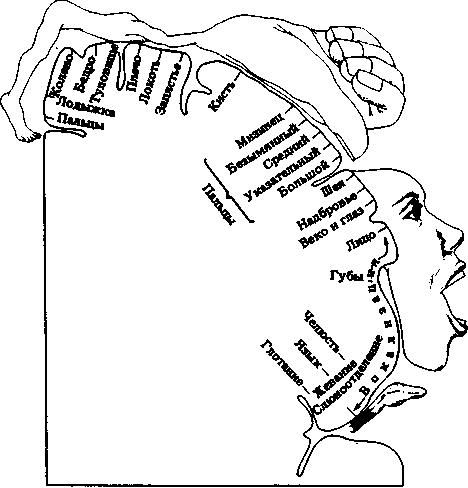 На рисунке канадского невролога У. Г. Пенфилда, получившем название «гомункулюса (человечка) Пенфилда», изображена проекция кисти и пальцев руки в коре больших полушарий головного мозга. Большие размеры проекции руки и ее близость к моторной речевой зоне привели ученых к мысли о том, что тренировка тонких движений пальцев рук будет оказывать большое влияние на развитие речи.В одном из домов ребенка были проведены наблюдения за детьми первых недель жизни. У группы шестинедельных младенцев записывались биотоки мозга, затем у одних из этих детей пассивно тренировали правую руку, у других – левую. Через месяц тренировки высокочастотные ритмы стали отмечаться в области двигательных проекций, а через два месяца – и в будущей речевой зоне, в полушарии, противоположном тренируемой руке. Эти данные прямо говорят о том, что речевые области формируются под влиянием импульсов, поступающих от пальцев рук. Убедительны также факты, полученные при обучении звуковой речи глухих детей. Одних из этих детей с раннего возраста учат общаться с помощью крупных жестов, выполняемых всей рукой, других обучают так называемой дактильной (пальцевой) азбуке, когда пальцами изображают буквы и ребенок как бы «пишет» слова. Когда глухие дети приходят в школу и начинается обучение звуковой речи, оказывается, что те из них, которые «разговаривали» крупными жестами, поддаются обучению с огромным трудом – оно требует многих и многих месяцев; те же дети, которые ранее «разговаривали» пальцами, легче овладевают звуковой речью. Педагоги активно используют в практике развитие мелкой моторики- пальчиковые игры, гимнастика и т.д. Почему меня заинтересовала данная инновационная технология? Все чаще у детей нарушается не только звукопроизношение, но и слоговая структура слова. Данная технология сочетает и развитие мелкой моторики и работу по устранению нарушений слоговой структуры слова (которая зачастую очень трудна в коррекции). Известно, что гласные звуки несут слогообразующую функцию. Проговаривание слов по слогам в сочетании с движениями пальцев рук, символизирующих движения губ при произнесении гласных звуков, позволяет корректировать слоговую структуру слова, развивать голос, слуховое и зрительное восприятие и память. По данной методике при произнесении гласных звуков с опорой на зрительный контроль облегчается проговаривание слов по слогам, т.к. ребёнку легче припомнить каждый последующий слог в слове.3. Следующая технология на которой хотела остановиться –«Моделирование и проигрывание сказок» (автор Ткаченко Т.А.) Цель- формирование вербальных средств коммуникации, мотивации речевого общения. Способствует возникновению мотивации речевого общения, формированию первичных произносительных навыков, пополнению и активизации словаря, появлению фразы в речи ребёнка, устранению в речи аграмматизмов. Данная технология особенно эффективна при работе с детьми имеющими речевой негативизм, заикающимися и неговорящими детьми. Так же она имеет элементы пальчикой гимнастики, т.к. могут присутствовать элементы пальчикового или теневого театра.4. Здоровьесберегающие технологии активно включают в себя различные виды массажа. Новыми в работе логопеда являются:суджок-терапия - обладает высокой эффективностью и безопасностью. На кистях располагаются система высокоактивных точек соответствия всем органам и участкам тела. Их стимуляция оказывает выраженное лечебное и профилактическое действие. Неправильное применение никогда не наносит человеку вред – оно просто неэффективно. Массаж можно осуществлять семенами, орехами, специальными массажерами.аурикулотерапия - массаж ушных раковин. Ушная раковина снабжена множеством нервных окончаний, в ухе разветвляются шесть нервов, осуществляющих связь с центральными и вегетативными отделами нервной системы и внутренними органами.гидрогимнастика – прокатывание, перекатывание, перекладывание в теплой воде различных предметов, например резиновый мяч, массажеров, маленьких фигурок и т.д.Массаж сочетается с рассказыванием стихотворения (сочетание речь с движением)5. Помимо здоровьесберегающих технологий особого внимания заслуживает технология - «Дидактический синквейн» . Данная педагогическая технология служит для развития лексико-грамматической стороны речи, так как именно эта сторона речи у детей старшего дошкольного возраста с общим недоразвитием речи значительно отличается от речи нормально развивающихся сверстников, их словарного запаса, как в количественном, так и в качественном плане.
Опыт работы с данной категорией детей показывает, что даже после пройденного курса коррекции и развития речи у детей с хорошими диагностическими показателями, имеются трудности связанные со скоростью актуализации имеющихся знаний и собственного речевого высказывания, им требуется больше времени на обдумывание и формулирование ответа. Поэтому важно создавать условия для его активизации и актуализации собственного высказывания. Эта технология не требует особых условий для использования и органично вписывающаяся в работу по развитию лексико–грамматических категорий у дошкольников.Синквейн с французского языка переводится как «пять строк», пятистрочная строфа стихотворения. Составление дидактического синквейна является формой свободного творчества, требующей от автора умения находить в информационном материале наиболее существенные элементы, делать выводы и кратко их формулировать.
Актуальность и целесообразность использования дидактического синквейна в логопедической практике объясняется тем, что:
- Гармонично вписывается в работу по развитию ЛГК, использование синквейна не нарушает общепринятую систему воздействия на речевую патологию и обеспечивает её логическую завершенность.
- Способствует обогащению и актуализации словаря, уточняет содержание понятий.
- Является диагностическим инструментом, даёт возможность педагогу оценить уровень усвоения ребёнком пройденного материала.
- Носит характер комплексного воздействия, не только развивает речь, но способствует развитию ВПФ (памяти, внимания, мышления).

Правила составления дидактического синквейна
• первая строка – одно слово, обычно существительное, отражающее главную идею;
• вторая строка – два слова, прилагательные;
• третья строка – три слова, глаголы, описывающие действия в рамках темы;
• четвертая строка - фраза из нескольких слов, показывающая отношение к теме;
• пятая строка – слова, связанные с первым, отражающие сущность темы (это может быть одно слово).
Например,1. Кукла
2. Красивая, любимая.
3. Стоит, сидит, улыбается.4. Моя кукла самая красивая.
5. Игрушка.Данную технологию можно использовать вариативно как на занятиях, так и подключать родителей.Учитывая, что ведущая деятельность у дошкольников — игровая, необходимо организовывать коррекционный процесс таким образом, чтобы ребенок ощущал интерес, новизну, элемент игры и творчества. Использование новых технологий в сочетании с традиционными дают хороший результат. Вместе с коррекционными задачами вносят разнообразие, создают благоприятный, эмоциональный фон, способствуют включению в работу сохранных и активизации нарушенных функций, что помогает достигать хороших результатов коррекции речевых нарушений.